	Submission Form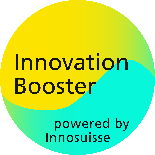 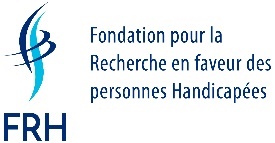 	Exploratory ResearchProject descriptionProject descriptionProject descriptionProject descriptionProject descriptionProject descriptionResearch titleResearch titleResearch titleResearch titleResearch titleResearch titleKeywords5 keywords describing your projectKeywords5 keywords describing your projectKeywords5 keywords describing your projectKeywords5 keywords describing your projectKeywords5 keywords describing your projectKeywords5 keywords describing your projectTopicsCategorise your project under the following themes: TopicsCategorise your project under the following themes: TopicsCategorise your project under the following themes: TopicsCategorise your project under the following themes: TopicsCategorise your project under the following themes: TopicsCategorise your project under the following themes: Digital accessibilityEquality at work Equality at work Equality at work AutonomyHousehold Household Household CommunicationLeisureLeisureLeisureTravelResponsibilitiesResponsibilitiesResponsibilitiesEducationPersonal and health carePersonal and health carePersonal and health careOther topicsNutrition, Physical fitness and psychological well-being, Interpersonal relations, Associative and spiritual life, etc.Specify the other relevant topic(s):      Other topicsNutrition, Physical fitness and psychological well-being, Interpersonal relations, Associative and spiritual life, etc.Specify the other relevant topic(s):      Other topicsNutrition, Physical fitness and psychological well-being, Interpersonal relations, Associative and spiritual life, etc.Specify the other relevant topic(s):      Other topicsNutrition, Physical fitness and psychological well-being, Interpersonal relations, Associative and spiritual life, etc.Specify the other relevant topic(s):      Other topicsNutrition, Physical fitness and psychological well-being, Interpersonal relations, Associative and spiritual life, etc.Specify the other relevant topic(s):      Addressed disability or disabilitiesAddressed disability or disabilitiesAddressed disability or disabilitiesAddressed disability or disabilitiesAddressed disability or disabilitiesAddressed disability or disabilitiesAutism and Pervasive Developmental DisordersPsychic disabilityPsychic disabilityPsychic disabilityHearing impairmentVisual impairmentVisual impairmentVisual impairmentMental disabilityMultiple disabilitiesMultiple disabilitiesMultiple disabilitiesMotor disabilityPolydisabilityPolydisabilityPolydisabilityOther addressed disability or disabilitiesSpecify the other addressed disability or disabilities:      Other addressed disability or disabilitiesSpecify the other addressed disability or disabilities:      Other addressed disability or disabilitiesSpecify the other addressed disability or disabilities:      Other addressed disability or disabilitiesSpecify the other addressed disability or disabilities:      Other addressed disability or disabilitiesSpecify the other addressed disability or disabilities:      IntroductionDescribe the context, the problem, how you want to address it and the originality of your project. Identify the beneficiaries of your project (target audience).	(max. 2000 characters)IntroductionDescribe the context, the problem, how you want to address it and the originality of your project. Identify the beneficiaries of your project (target audience).	(max. 2000 characters)IntroductionDescribe the context, the problem, how you want to address it and the originality of your project. Identify the beneficiaries of your project (target audience).	(max. 2000 characters)IntroductionDescribe the context, the problem, how you want to address it and the originality of your project. Identify the beneficiaries of your project (target audience).	(max. 2000 characters)IntroductionDescribe the context, the problem, how you want to address it and the originality of your project. Identify the beneficiaries of your project (target audience).	(max. 2000 characters)IntroductionDescribe the context, the problem, how you want to address it and the originality of your project. Identify the beneficiaries of your project (target audience).	(max. 2000 characters)Status of the questionDescribe the problematic of your project: Position your project in the scientific and technical literature and define your research question.	(max. 3000 characters)Status of the questionDescribe the problematic of your project: Position your project in the scientific and technical literature and define your research question.	(max. 3000 characters)Status of the questionDescribe the problematic of your project: Position your project in the scientific and technical literature and define your research question.	(max. 3000 characters)Status of the questionDescribe the problematic of your project: Position your project in the scientific and technical literature and define your research question.	(max. 3000 characters)Status of the questionDescribe the problematic of your project: Position your project in the scientific and technical literature and define your research question.	(max. 3000 characters)Status of the questionDescribe the problematic of your project: Position your project in the scientific and technical literature and define your research question.	(max. 3000 characters)Proposed methodologyDescribe the methodology you intend to use in your research, including: research method, data collection, population of interest (target audience) and sample selected (research participants: age, gender and disability).	(max. 2000 characters)Proposed methodologyDescribe the methodology you intend to use in your research, including: research method, data collection, population of interest (target audience) and sample selected (research participants: age, gender and disability).	(max. 2000 characters)Proposed methodologyDescribe the methodology you intend to use in your research, including: research method, data collection, population of interest (target audience) and sample selected (research participants: age, gender and disability).	(max. 2000 characters)Proposed methodologyDescribe the methodology you intend to use in your research, including: research method, data collection, population of interest (target audience) and sample selected (research participants: age, gender and disability).	(max. 2000 characters)Proposed methodologyDescribe the methodology you intend to use in your research, including: research method, data collection, population of interest (target audience) and sample selected (research participants: age, gender and disability).	(max. 2000 characters)Proposed methodologyDescribe the methodology you intend to use in your research, including: research method, data collection, population of interest (target audience) and sample selected (research participants: age, gender and disability).	(max. 2000 characters)ParticipationDescribe how the beneficiaries of your project will participate in the research process.	(max. 1000 characters)ParticipationDescribe how the beneficiaries of your project will participate in the research process.	(max. 1000 characters)ParticipationDescribe how the beneficiaries of your project will participate in the research process.	(max. 1000 characters)ParticipationDescribe how the beneficiaries of your project will participate in the research process.	(max. 1000 characters)ParticipationDescribe how the beneficiaries of your project will participate in the research process.	(max. 1000 characters)ParticipationDescribe how the beneficiaries of your project will participate in the research process.	(max. 1000 characters)Objectives of the projectDescribe the objectives and expected results (deliverables). Describe the envisaged follow-up of your project: the perspectives, the practical spin-offs, as well as the long-term impact, including the number of people potentially impacted.	(max. 2000 characters)Objectives of the projectDescribe the objectives and expected results (deliverables). Describe the envisaged follow-up of your project: the perspectives, the practical spin-offs, as well as the long-term impact, including the number of people potentially impacted.	(max. 2000 characters)Objectives of the projectDescribe the objectives and expected results (deliverables). Describe the envisaged follow-up of your project: the perspectives, the practical spin-offs, as well as the long-term impact, including the number of people potentially impacted.	(max. 2000 characters)Objectives of the projectDescribe the objectives and expected results (deliverables). Describe the envisaged follow-up of your project: the perspectives, the practical spin-offs, as well as the long-term impact, including the number of people potentially impacted.	(max. 2000 characters)Objectives of the projectDescribe the objectives and expected results (deliverables). Describe the envisaged follow-up of your project: the perspectives, the practical spin-offs, as well as the long-term impact, including the number of people potentially impacted.	(max. 2000 characters)Objectives of the projectDescribe the objectives and expected results (deliverables). Describe the envisaged follow-up of your project: the perspectives, the practical spin-offs, as well as the long-term impact, including the number of people potentially impacted.	(max. 2000 characters)Ethical considerationsDescribe how the morality, participation and informed consent of project participants and the confidentiality of data are ensured. Indicate whether your project is covered by the Federal Act on Research Involving Human Beings (HRA).	(max. 1000 characters)Ethical considerationsDescribe how the morality, participation and informed consent of project participants and the confidentiality of data are ensured. Indicate whether your project is covered by the Federal Act on Research Involving Human Beings (HRA).	(max. 1000 characters)Ethical considerationsDescribe how the morality, participation and informed consent of project participants and the confidentiality of data are ensured. Indicate whether your project is covered by the Federal Act on Research Involving Human Beings (HRA).	(max. 1000 characters)Ethical considerationsDescribe how the morality, participation and informed consent of project participants and the confidentiality of data are ensured. Indicate whether your project is covered by the Federal Act on Research Involving Human Beings (HRA).	(max. 1000 characters)Ethical considerationsDescribe how the morality, participation and informed consent of project participants and the confidentiality of data are ensured. Indicate whether your project is covered by the Federal Act on Research Involving Human Beings (HRA).	(max. 1000 characters)Ethical considerationsDescribe how the morality, participation and informed consent of project participants and the confidentiality of data are ensured. Indicate whether your project is covered by the Federal Act on Research Involving Human Beings (HRA).	(max. 1000 characters)Does this project have to be submitted to an ethics commission?Does this project have to be submitted to an ethics commission?Does this project have to be submitted to an ethics commission?Does this project have to be submitted to an ethics commission? Yes NoComments (max. 500 characters):      Comments (max. 500 characters):      Comments (max. 500 characters):      Comments (max. 500 characters):      Comments (max. 500 characters):      Comments (max. 500 characters):      Potential for further funding by Innosuisse Position your project according to the Innosuisse criteria: degree of innovation, value creation and sustainability, reduction of social costs and added value for society, methodological quality, competence of the project partners.	(max. 1000 characters)Potential for further funding by Innosuisse Position your project according to the Innosuisse criteria: degree of innovation, value creation and sustainability, reduction of social costs and added value for society, methodological quality, competence of the project partners.	(max. 1000 characters)Potential for further funding by Innosuisse Position your project according to the Innosuisse criteria: degree of innovation, value creation and sustainability, reduction of social costs and added value for society, methodological quality, competence of the project partners.	(max. 1000 characters)Potential for further funding by Innosuisse Position your project according to the Innosuisse criteria: degree of innovation, value creation and sustainability, reduction of social costs and added value for society, methodological quality, competence of the project partners.	(max. 1000 characters)Potential for further funding by Innosuisse Position your project according to the Innosuisse criteria: degree of innovation, value creation and sustainability, reduction of social costs and added value for society, methodological quality, competence of the project partners.	(max. 1000 characters)Potential for further funding by Innosuisse Position your project according to the Innosuisse criteria: degree of innovation, value creation and sustainability, reduction of social costs and added value for society, methodological quality, competence of the project partners.	(max. 1000 characters)PartnershipsPartnershipsPartnershipsPartnershipsPartnershipsPartnershipsPartnershipsPartnershipsPartnershipsWe advise the team to have an implementation partner and an academic partner from the early stages of the project. This enhances the potential of the project, especially its ability to obtain financial support from Innosuisse.We advise the team to have an implementation partner and an academic partner from the early stages of the project. This enhances the potential of the project, especially its ability to obtain financial support from Innosuisse.We advise the team to have an implementation partner and an academic partner from the early stages of the project. This enhances the potential of the project, especially its ability to obtain financial support from Innosuisse.We advise the team to have an implementation partner and an academic partner from the early stages of the project. This enhances the potential of the project, especially its ability to obtain financial support from Innosuisse.We advise the team to have an implementation partner and an academic partner from the early stages of the project. This enhances the potential of the project, especially its ability to obtain financial support from Innosuisse.We advise the team to have an implementation partner and an academic partner from the early stages of the project. This enhances the potential of the project, especially its ability to obtain financial support from Innosuisse.We advise the team to have an implementation partner and an academic partner from the early stages of the project. This enhances the potential of the project, especially its ability to obtain financial support from Innosuisse.We advise the team to have an implementation partner and an academic partner from the early stages of the project. This enhances the potential of the project, especially its ability to obtain financial support from Innosuisse.We advise the team to have an implementation partner and an academic partner from the early stages of the project. This enhances the potential of the project, especially its ability to obtain financial support from Innosuisse.Implementation partnerWith which implementation partner do you plan to develop your project?Implementation partnerWith which implementation partner do you plan to develop your project?Implementation partnerWith which implementation partner do you plan to develop your project?Implementation partnerWith which implementation partner do you plan to develop your project?Implementation partnerWith which implementation partner do you plan to develop your project?Implementation partnerWith which implementation partner do you plan to develop your project?Implementation partnerWith which implementation partner do you plan to develop your project?Implementation partnerWith which implementation partner do you plan to develop your project?Implementation partnerWith which implementation partner do you plan to develop your project?TypeTypeCompanyAssociationAcademicAcademicIndividual PersonIndividual PersonOther:      Name of organisation (if not individual)Name of organisation (if not individual)Name of organisation (if not individual)Name of organisation (if not individual)Academic partnerWith which academic partner do you plan to develop your project?Academic partnerWith which academic partner do you plan to develop your project?Academic partnerWith which academic partner do you plan to develop your project?Academic partnerWith which academic partner do you plan to develop your project?Academic partnerWith which academic partner do you plan to develop your project?Academic partnerWith which academic partner do you plan to develop your project?Academic partnerWith which academic partner do you plan to develop your project?Academic partnerWith which academic partner do you plan to develop your project?Academic partnerWith which academic partner do you plan to develop your project?Name of organisation Name of organisation Name of organisation Name of organisation Illustration (optional)Attach illustration(s) (e.g. drawing, video, 3D print) of the project if available.Illustration (optional)Attach illustration(s) (e.g. drawing, video, 3D print) of the project if available.Illustration (optional)Attach illustration(s) (e.g. drawing, video, 3D print) of the project if available.Illustration (optional)Attach illustration(s) (e.g. drawing, video, 3D print) of the project if available.Illustration (optional)Attach illustration(s) (e.g. drawing, video, 3D print) of the project if available.Illustration (optional)Attach illustration(s) (e.g. drawing, video, 3D print) of the project if available.Illustration (optional)Attach illustration(s) (e.g. drawing, video, 3D print) of the project if available.Illustration (optional)Attach illustration(s) (e.g. drawing, video, 3D print) of the project if available.Illustration (optional)Attach illustration(s) (e.g. drawing, video, 3D print) of the project if available.ReferencesCite the sources used in writing your project (literature review, book, website, etc.).	(max. 20 references)ReferencesCite the sources used in writing your project (literature review, book, website, etc.).	(max. 20 references)ReferencesCite the sources used in writing your project (literature review, book, website, etc.).	(max. 20 references)ReferencesCite the sources used in writing your project (literature review, book, website, etc.).	(max. 20 references)ReferencesCite the sources used in writing your project (literature review, book, website, etc.).	(max. 20 references)ReferencesCite the sources used in writing your project (literature review, book, website, etc.).	(max. 20 references)ReferencesCite the sources used in writing your project (literature review, book, website, etc.).	(max. 20 references)ReferencesCite the sources used in writing your project (literature review, book, website, etc.).	(max. 20 references)ReferencesCite the sources used in writing your project (literature review, book, website, etc.).	(max. 20 references)Budget (maximum CHF 10'000.-)Describe how the remuneration of all team members is planned.Budget (maximum CHF 10'000.-)Describe how the remuneration of all team members is planned.Budget (maximum CHF 10'000.-)Describe how the remuneration of all team members is planned.Budget (maximum CHF 10'000.-)Describe how the remuneration of all team members is planned.Budget (maximum CHF 10'000.-)Describe how the remuneration of all team members is planned.Budget (maximum CHF 10'000.-)Describe how the remuneration of all team members is planned.Budget (maximum CHF 10'000.-)Describe how the remuneration of all team members is planned.Budget (maximum CHF 10'000.-)Describe how the remuneration of all team members is planned.Budget (maximum CHF 10'000.-)Describe how the remuneration of all team members is planned.DescriptionDescriptionDescriptionDescriptionDescriptionUnit costUnit costQuantityTotalTOTALType of fundingIs the funding of this project, a complementary funding?Type of fundingIs the funding of this project, a complementary funding?Type of fundingIs the funding of this project, a complementary funding?Type of fundingIs the funding of this project, a complementary funding?Type of fundingIs the funding of this project, a complementary funding?Type of fundingIs the funding of this project, a complementary funding?Type of fundingIs the funding of this project, a complementary funding?Type of fundingIs the funding of this project, a complementary funding?Type of fundingIs the funding of this project, a complementary funding?NoNoNoNoNoNoNoNoYesYesYesYesYesYesYesYesIf yes, please specify:The name of the project:      The type of funding:      If available, a webpage presenting the project:      If yes, please specify:The name of the project:      The type of funding:      If available, a webpage presenting the project:      If yes, please specify:The name of the project:      The type of funding:      If available, a webpage presenting the project:      If yes, please specify:The name of the project:      The type of funding:      If available, a webpage presenting the project:      If yes, please specify:The name of the project:      The type of funding:      If available, a webpage presenting the project:      If yes, please specify:The name of the project:      The type of funding:      If available, a webpage presenting the project:      If yes, please specify:The name of the project:      The type of funding:      If available, a webpage presenting the project:      If yes, please specify:The name of the project:      The type of funding:      If available, a webpage presenting the project:      If yes, please specify:The name of the project:      The type of funding:      If available, a webpage presenting the project:      Comment regarding the budget or the funding	(max. 2000 characters)Comment regarding the budget or the funding	(max. 2000 characters)Comment regarding the budget or the funding	(max. 2000 characters)Comment regarding the budget or the funding	(max. 2000 characters)Comment regarding the budget or the funding	(max. 2000 characters)Comment regarding the budget or the funding	(max. 2000 characters)Comment regarding the budget or the funding	(max. 2000 characters)Comment regarding the budget or the funding	(max. 2000 characters)Comment regarding the budget or the funding	(max. 2000 characters)TeamTeamTeamTeamTeamTeamTeamFor the composition of the teams the following elements are taken into consideration when evaluating the proposals:Minimum 4 peopleThe participation of at least one person with a disability or illness related to your subject is mandatory.Multidisciplinarity (technical, social, health, economic, etc.) and diversity (gender, age, education) of the team are mandatory.Please note:A parent or other person may accompany a person with a disability, if necessary. The latter will then be an integral part of the team membersIf your idea indirectly concerns people with a disability, i.e. the final user will be for example a caregiver and not a person with a disability, then it is possible to deviate from the rule. You must justify your decision. Students from Universities of applied sciences, Universities and Federal Institutes of Technology may not represent an academic partner.For the composition of the teams the following elements are taken into consideration when evaluating the proposals:Minimum 4 peopleThe participation of at least one person with a disability or illness related to your subject is mandatory.Multidisciplinarity (technical, social, health, economic, etc.) and diversity (gender, age, education) of the team are mandatory.Please note:A parent or other person may accompany a person with a disability, if necessary. The latter will then be an integral part of the team membersIf your idea indirectly concerns people with a disability, i.e. the final user will be for example a caregiver and not a person with a disability, then it is possible to deviate from the rule. You must justify your decision. Students from Universities of applied sciences, Universities and Federal Institutes of Technology may not represent an academic partner.For the composition of the teams the following elements are taken into consideration when evaluating the proposals:Minimum 4 peopleThe participation of at least one person with a disability or illness related to your subject is mandatory.Multidisciplinarity (technical, social, health, economic, etc.) and diversity (gender, age, education) of the team are mandatory.Please note:A parent or other person may accompany a person with a disability, if necessary. The latter will then be an integral part of the team membersIf your idea indirectly concerns people with a disability, i.e. the final user will be for example a caregiver and not a person with a disability, then it is possible to deviate from the rule. You must justify your decision. Students from Universities of applied sciences, Universities and Federal Institutes of Technology may not represent an academic partner.For the composition of the teams the following elements are taken into consideration when evaluating the proposals:Minimum 4 peopleThe participation of at least one person with a disability or illness related to your subject is mandatory.Multidisciplinarity (technical, social, health, economic, etc.) and diversity (gender, age, education) of the team are mandatory.Please note:A parent or other person may accompany a person with a disability, if necessary. The latter will then be an integral part of the team membersIf your idea indirectly concerns people with a disability, i.e. the final user will be for example a caregiver and not a person with a disability, then it is possible to deviate from the rule. You must justify your decision. Students from Universities of applied sciences, Universities and Federal Institutes of Technology may not represent an academic partner.For the composition of the teams the following elements are taken into consideration when evaluating the proposals:Minimum 4 peopleThe participation of at least one person with a disability or illness related to your subject is mandatory.Multidisciplinarity (technical, social, health, economic, etc.) and diversity (gender, age, education) of the team are mandatory.Please note:A parent or other person may accompany a person with a disability, if necessary. The latter will then be an integral part of the team membersIf your idea indirectly concerns people with a disability, i.e. the final user will be for example a caregiver and not a person with a disability, then it is possible to deviate from the rule. You must justify your decision. Students from Universities of applied sciences, Universities and Federal Institutes of Technology may not represent an academic partner.For the composition of the teams the following elements are taken into consideration when evaluating the proposals:Minimum 4 peopleThe participation of at least one person with a disability or illness related to your subject is mandatory.Multidisciplinarity (technical, social, health, economic, etc.) and diversity (gender, age, education) of the team are mandatory.Please note:A parent or other person may accompany a person with a disability, if necessary. The latter will then be an integral part of the team membersIf your idea indirectly concerns people with a disability, i.e. the final user will be for example a caregiver and not a person with a disability, then it is possible to deviate from the rule. You must justify your decision. Students from Universities of applied sciences, Universities and Federal Institutes of Technology may not represent an academic partner.For the composition of the teams the following elements are taken into consideration when evaluating the proposals:Minimum 4 peopleThe participation of at least one person with a disability or illness related to your subject is mandatory.Multidisciplinarity (technical, social, health, economic, etc.) and diversity (gender, age, education) of the team are mandatory.Please note:A parent or other person may accompany a person with a disability, if necessary. The latter will then be an integral part of the team membersIf your idea indirectly concerns people with a disability, i.e. the final user will be for example a caregiver and not a person with a disability, then it is possible to deviate from the rule. You must justify your decision. Students from Universities of applied sciences, Universities and Federal Institutes of Technology may not represent an academic partner.Project coordinator (member 1)Project coordinator (member 1)Project coordinator (member 1)Project coordinator (member 1)Project coordinator (member 1)Project coordinator (member 1)Project coordinator (member 1)Name of the organisationType of organisationCompanyAssociationAssociationAcademicIndividual PersonOther:      NameFirst nameGender identity ManWomanWomanNon-binaryOther gender identities (fill out if necessary):      Other gender identities (fill out if necessary):      AgeProfessional background or occupationDisabilityNo No Yes (specify):      Yes (specify):      Yes (specify):      Yes (specify):      Street and n°ZIP and cityPhone numberE-MailMember 2Member 2Member 2Member 2Member 2Member 2Member 2Name of the organisationType of organisationCompanyAssociationAssociationAcademicIndividual PersonOther:      NameFirst nameGender identity ManWomanWomanNon-binaryOther gender identities (fill out if necessary):      Other gender identities (fill out if necessary):      AgeProfessional background or occupationDisabilityNo No Yes (specify):      Yes (specify):      Yes (specify):      Yes (specify):      Member 3Member 3Member 3Member 3Member 3Member 3Member 3Name of the organisationType of organisationCompanyAssociationAssociationAcademicIndividual PersonOther:      NameFirst nameGender identity ManWomanWomanNon-binaryOther gender identities (fill out if necessary):      Other gender identities (fill out if necessary):      AgeProfessional background or occupationDisabilityNo No Yes (specify):      Yes (specify):      Yes (specify):      Yes (specify):      Member 4Member 4Member 4Member 4Member 4Member 4Member 4Name of the organisationType of organisationCompanyAssociationAssociationAcademicIndividual PersonOther:      NameFirst nameGender identity ManWomanWomanNon-binaryOther gender identities (fill out if necessary):      Other gender identities (fill out if necessary):      AgeProfessional background or occupationDisabilityNo No Yes (specify):      Yes (specify):      Yes (specify):      Yes (specify):      Member 5 (optional)Member 5 (optional)Member 5 (optional)Member 5 (optional)Member 5 (optional)Member 5 (optional)Member 5 (optional)Name of the organisationType of organisationCompanyAssociationAssociationAcademicIndividual PersonOther:      NameFirst nameGender identity ManWomanWomanNon-binaryOther gender identities (fill out if necessary):      Other gender identities (fill out if necessary):      AgeProfessional background or occupationDisabilityNo No Yes (specify):      Yes (specify):      Yes (specify):      Yes (specify):      Member 6 (optional)Member 6 (optional)Member 6 (optional)Member 6 (optional)Member 6 (optional)Member 6 (optional)Member 6 (optional)Name of the organisationType of organisationCompanyAssociationAssociationAcademicIndividual PersonOther:      NameFirst nameGender identity ManWomanWomanNon-binaryOther gender identities (fill out if necessary):      Other gender identities (fill out if necessary):      AgeProfessional background or occupationDisabilityNo No Yes (specify):      Yes (specify):      Yes (specify):      Yes (specify):      Member 7 (optional)Member 7 (optional)Member 7 (optional)Member 7 (optional)Member 7 (optional)Member 7 (optional)Member 7 (optional)Name of the organisationType of organisationCompanyAssociationAssociationAcademicIndividual PersonOther:      NameFirst nameGender identity ManWomanWomanNon-binaryOther gender identities (fill out if necessary):      Other gender identities (fill out if necessary):      AgeProfessional background or occupationDisabilityNo No Yes (specify):      Yes (specify):      Yes (specify):      Yes (specify):      Member 8 (optional)Member 8 (optional)Member 8 (optional)Member 8 (optional)Member 8 (optional)Member 8 (optional)Member 8 (optional)Name of the organisationType of organisationCompanyAssociationAssociationAcademicIndividual PersonOther:      NameFirst nameGender identity ManWomanWomanNon-binaryOther gender identities (fill out if necessary):      Other gender identities (fill out if necessary):      AgeProfessional background or occupationDisabilityNo No Yes (specify):      Yes (specify):      Yes (specify):      Yes (specify):      For additional members, please mention their contact details below.For additional members, please mention their contact details below.For additional members, please mention their contact details below.For additional members, please mention their contact details below.For additional members, please mention their contact details below.For additional members, please mention their contact details below.For additional members, please mention their contact details below.Comments on the composition of the team	(max. 2000 characters)Comments on the composition of the team	(max. 2000 characters)Comments on the composition of the team	(max. 2000 characters)Comments on the composition of the team	(max. 2000 characters)Comments on the composition of the team	(max. 2000 characters)Comments on the composition of the team	(max. 2000 characters)Comments on the composition of the team	(max. 2000 characters)SignatureSignaturePlace and dateProject coordinator(Name, First Name)Signature